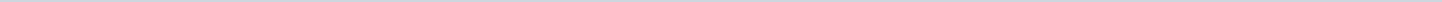 Geen documenten gevonden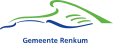 Gemeente RenkumAangemaakt op:Gemeente Renkum28-03-2024 17:08Rekenkamercommissie0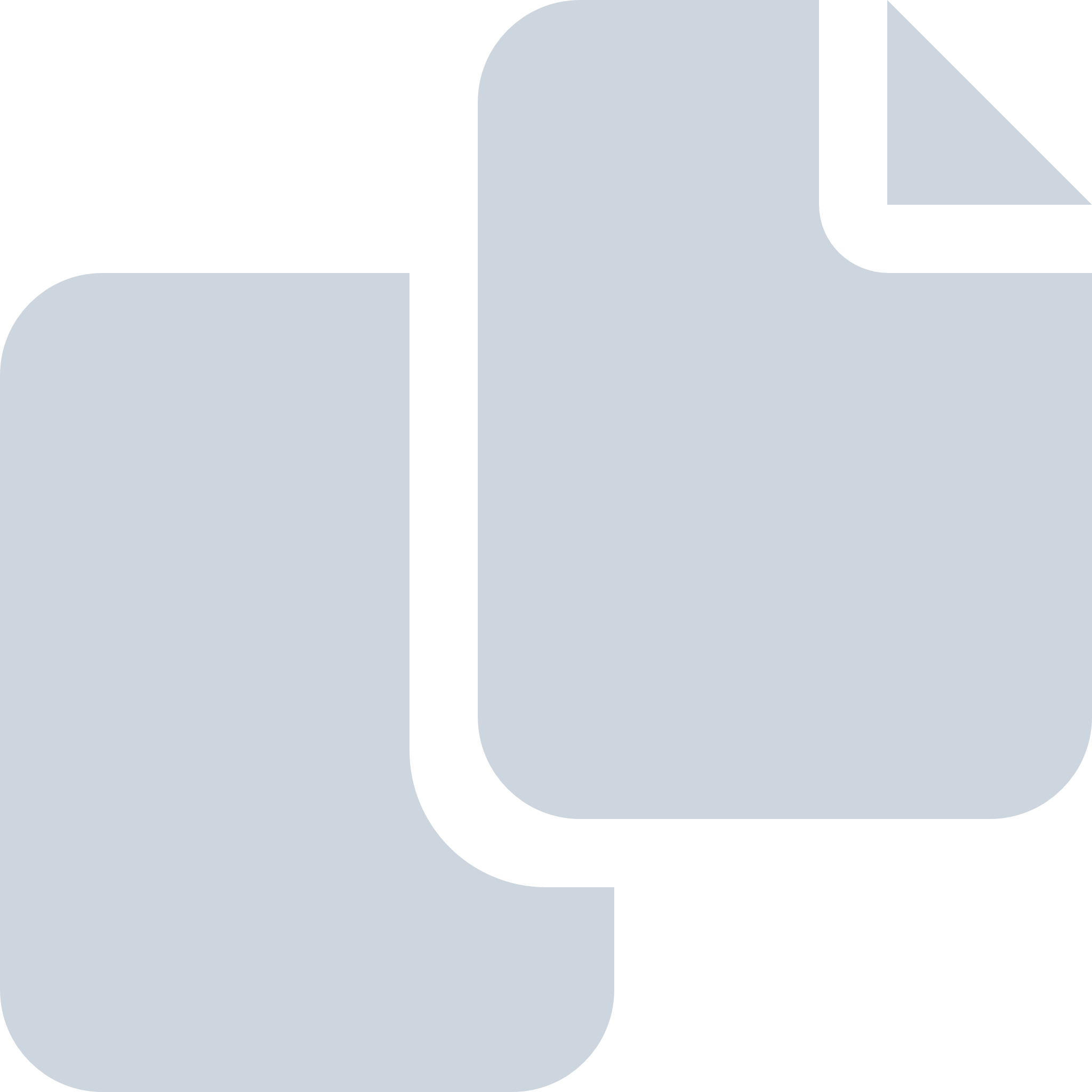 Periode: oktober 2013